КОМУНАЛЬНЕ  НЕКОМЕРЦІЙНЕ ПІДПРИЄМСТВО «ЧЕРКАСЬКА ОБЛАСНА ЛІКАРНЯ  ЧЕРКАСЬКОЇ ОБЛАСНОЇ РАДИ»(КНП «ЧОЛ  Черкаської обласної ради»)Н А К А Звід 06.07.2021р.                                                                                            №  84/АГПро прийняття рішення щодо оголошення аукціонуВідповідно до вимог Закону України «Про оренду державного та комунального майна» від 03.10.2019 № 157-ІХ, «Порядку передачі в оренду державного та комунального майна», затвердженого постановою Кабінету Міністрів України від 03.06.2020 № 483, (далі - Порядок), Положення про особливості передачу в оренду майна спільної власності територіальних громад сіл, селищ, міст Черкаської області та Методики розрахунку орендної плати за майно спільної власності територіальних громад сіл, селищ, міст Черкаської області, затверджених рішенням Черкаської обласної ради від 19.02.2021 № 5-4/VIII, на підставі Переліку першого типу об’єктів спільної власності територіальних громад сіл, селищ, міст Черкаської області, що підлягають передачі в оренді на аукціоні, затвердженого розпорядженням голови Черкаської обласної ради від 02.03.2021 № 45-р (в редакції розпорядження голови обласної ради від 14.04.2021 № 92-р),НАКАЗУЮ: 1. Прийняти рішення про намір передати майно в оренду, а саме: частину нежитлового приміщення 2-го поверху, 2-ох поверхового старого корпусу, площею 21,56 м2.2. Оголосити аукціон на продовження оренди майна (договору), що належить комунальному некомерційному підприємству «Черкаська обласна лікарня Черкаської обласної ради» на праві оперативного управління, а саме: частину нежитлового приміщення  2-го поверху, 2-ох поверхового старого корпусу, площею 21,56 м2, на умовах згідно оголошення (Додаток 1 до наказу).	3. Провідному економісту планово-економічного відділу Коваленко Н.Г.,у встановленому законодавством порядку здійснити дії щодо публікації інформації про об’єкт оренди, та оголошення про проведення аукціону щодо передачі зазначеного майна у електронній торгівельній системі.	4. Завідувачу інформаційно-аналітичного відділу медичної статистики Прокопенковій В.В. протягом двох робочих днів забезпечити публікацію оголошення на офіційному веб-сайті закладу.	5. Контроль за виконанням наказу в частині організації проведення аукціону покласти на виконуючого обов’язки заступника директора з економічних питань 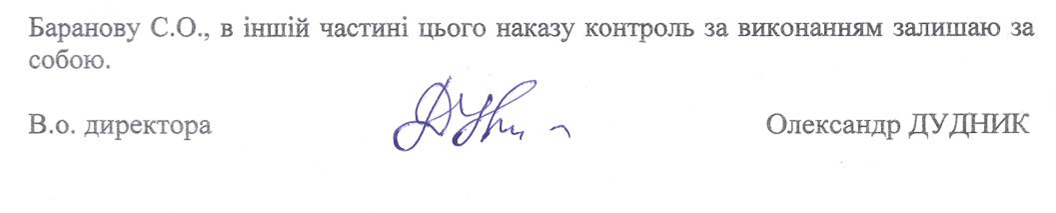 Оголошення про передачу майна в орендучастини нежитлового приміщення 2-го поверху, 2-ох поверхового старого корпусу, площею 21,56 м2, за адресою: м. Черкаси, вул. Менделєєва, 3, за результатом якого буде укладений договір орендиМайно передається в оренду на підставі: Закону України “Про орендудержавного та комунального майна” №157 від 03.10.2019 р. (далі по тексту - Закон №157)Постанови КабінетуМіністрівУкраїни “Деякіпитанняоренди державного та комунального майна” №483 від 03.06.2020 р. (далі по тексту - Постанова №483 та Порядок) Додатки:1. Проект договору;2. Фотографічні матеріали об’єкта оренди;2. План поверху на якому розташований об’єкт.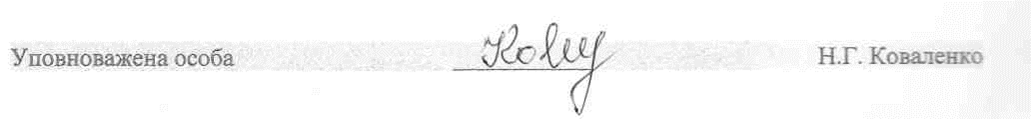 										ПРОЕКТДОГОВІР
оренди нерухомого або іншого окремого індивідуально визначеного 
майна спільної власності територіальних громад сіл, селищ, міст Черкаської областім. Черкаси								«___»______________20___р.Орендодавець: Комунальне некомерційне підприємство «Черкаська обласна лікарня Черкаської обласної ради», ЄДРПОУ: 02005585, адреса місце знаходження: 18009, м. Черкаси, вул.. Менделєєва, 3, телефон __________________, в особі виконуючого обов’язки директора Дудника Олександра Миколайовича та діє на підставі Статуту, адреса електронної пошти, на яку надсилаються офіційні повідомленням за цим договором ninakovalenko68n@ukr.netОрендар ________________________________________________________________________ЄДРПОУ _______________________________________________________________________Адреса місцезнаходження _________________________________________________________телефон ________________________________________________________________________в особі _________________________________________________________________________посада особи, що підписала договір _________________________________________________та діє на підставі _________________________________________________________________адреса електронної пошти, на яку надсилаються офіційні повідомленням за цим договором _________________________.Офіційний веб-сайт (сторінка чи профіль в соціальній мережі) Орендаря, на якому опублікована інформація про Орендаря та його діяльність _____________________________,.(Зазначена інформація вказується про орендарів - громадські організації (об’єднання), які отримали право на укладення договору без проведення аукціону.)разом Сторони, уклали цей Договір про таке:1. Процедура, в результаті якої Майно отримано в оренду1.1 Виписати необхідне: (А) аукціон, (Б) без аукціону, (В) продовження - за результатами проведення аукціону, (Г) продовження - без проведення аукціону.1.1.1 Якщо цей договір є договором типу (Г) - продовження без проведення аукціону, вписати дату, номер договору, інші реквізити договору, який проводжується 
від «___» _________20___р. № __________.2. Предмет договору 2.1. Орендодавець передає, а Орендар приймає у строкове платне користування об’єкт оренди - нерухоме майно або індивідуально визначене майно _________________________ _________________________________________ (далі - Майно), ринкова (оціночна) вартість якого, визначена на підставі звіту про оцінку Майна сума, без ПДВ _____________ ______грн.Оцінювач ____________________________________________ дата оцінки __________.Рецензент ____________________________________________ дата рецензії__________.2.2. Сума страхової вартості, яка дорівнює визначеній у пункті 2.1. цього договору, без ПДВ ___________________грн.2.3 Витрати Балансоутримувача, пов’язані із проведенням оцінки Майна сума ____________грн.2.4. Майно може бути використане за наступним цільовим призначенням: для розміщення аптеки (аптечного пункту) (заклади охорони здоров’я, клініки, лікарні, приватна медична практика. Аптеки), з урахуванням додаткових умов, що визначені у 2.5 Посилання на сторінку в електронній торговій системі, на якій розміщено інформацію про об’єкт оренди відповідно до оголошення про передачу майна в оренду (в обсязі, передбаченому пунктом 55 Порядку передачі в оренду державного і комунального майна, затвердженого постановою Кабінету Міністрів України від 3 червня 2020 р. № 483 (далі - Порядок), або посилання на опубліковане відповідно до Порядку інформаційне повідомлення/інформацію про об’єкт оренди, якщо договір укладено без проведення аукціону (в обсязі, передбаченому пунктом 115 або 26 Порядку) _______________________.2.6 Інформація про належність Майна до пам’яток культурної спадщини, щойно виявлених об’єктів культурної спадщини – не належить.3. Умови передачі орендованого Майна Орендарю3.1. Орендар вступає у строкове платне користування Майном у день підписання Акта приймання-передачі Майна.Акт приймання-передачі підписується між Орендарем і Орендодавцем одночасно з підписанням цього договору. або:Акт приймання-передачі підписується протягом 10 робочих днів з дати припинення договору з попереднім орендарем відповідно до Порядку.________________
(Альтернативне формулювання другого речення пункту 3.1 цього договору застосовується, якщо договір є договором, який укладається з переможцем аукціону на продовження договору оренди (договір типу (В) і такий переможець аукціону є особою іншою, ніж орендар майна станом на дату оголошення аукціону).3.2. Передача Майна в оренду не тягне за собою виникнення в Орендаря права власності на це Майно. Майно є спільною власністю територіальних громад сіл, селищ та міст області, управління якою здійснює Черкаська обласна рада.3.3. Орендар зобов’язаний виконувати додаткові умови оренди (вказати усі) _________, що включені до оголошення про передачу майна в оренду, посилання на яке міститься у пункті 2.5 цього договору.4. Графік використання (заповнюється, якщо майно передається в погодинну оренду)5. Орендна плата та інші платежі5.1 Місячна орендна плата, визначена (залежно від типу договору залишити одне із чотирьох формулювань пункту 5.1):5.1.(1) за результатами проведення аукціону, сума без ПДВ _________грн., дата і реквізити протоколу електронного аукціону від «___»_________20___р. № __________.5.2. Нарахування податку на додану вартість на суму орендної плати здійснюється у порядку, визначеному чинним законодавством України.5.3. До складу орендної плати не входять витрати на утримання орендованого майна (комунальних послуг, послуг з управління об’єктом нерухомості, витрат на утримання прибудинкової території та місць загального користування, вартість послуг з ремонту і технічного обслуговування інженерного обладнання та внутрішньобудинкових мереж, ремонту будівлі, у тому числі: покрівлі, фасаду, вивіз сміття тощо), а також компенсація витрат Балансоутримувача за користування земельною ділянкою. Орендар несе ці витрати на основі окремих договорів, укладених із Орендодавцем та/або безпосередньо з постачальниками комунальних послуг в порядку, визначеному пунктом 8.5 цього договору.5.4. Якщо між датою визначення орендної плати за базовий місяць і датою підписання Акту приймання-передачі Майна в оренду минуло більше ніж один повний календарний місяць, то розмір орендної плати за перший місяць оренди встановлюється шляхом коригування орендної плати за базовий місяць на індекс інфляції у місяцях, що минули з дати визначення орендної плати за базовий місяць.Орендна плата за кожний наступний місяць визначається шляхом коригування орендної плати за попередній місяць на індекс інфляції за наступний місяць. 5.5. Орендна плата перераховується на рахунок Орендодавця незалежно від наслідків господарської діяльності Орендаря щомісячно, не пізніше п’ятнадцятого числа місяця, наступного за звітним.5.6. Орендар сплачує орендну плату на підставі рахунків Орендодавця. 5.7. В день укладення цього договору або до дати укладення Орендар сплачує авансовий внесок з орендної плати у розмірі орендної плати за три місяці, який вноситься в рахунок орендної плати за останні місяці оренди. Підставою для сплати авансового платежу є рахунок Орендодавця. (якщо договір оренди укладено на строк менший, ніж два місяці, розмір авансового орендного платежу становить суму орендної плати за цей строк оренди)(якщо договір оренди укладено з Орендарями визначеними пунктом 16 Методики  авансовий платіж не сплачується)5.8. Якщо цей договір укладено без проведення аукціону (договори типу (Б) та (Г)), розмір орендної плати підлягає перегляду на вимогу однієї із сторін у разі зміни Методики.Новий розмір орендної плати починає застосовуватися з першого числа місяця, що настає за датою укладення сторонами додаткової угоди до цього договору щодо приведення розміру орендної плати у відповідність із змінами, внесеними до Методики. Відмова Орендаря укласти додаткову угоду щодо збільшення орендної плати з метою приведення її у відповідність із змінами, внесеними до Методики, є підставою для дострокового припинення цього договору.5.9. Орендодавець може звернутися із позовом про стягнення орендної плати та інших платежів за цим договором, за якими у Орендаря є заборгованість.5.10. На суму заборгованості Орендаря із сплати орендної плати нараховується пеня в розмірі подвійної облікової ставки Національного банку на дату нарахування пені від суми заборгованості за кожний день прострочення перерахування орендної плати. Нарахування пені починається з моменту виникнення заборгованості зі сплати орендної плати.5.11. Надміру сплачена сума орендної плати, що надійшла Орендодавцю, підлягає в установленому порядку зарахуванню в рахунок майбутніх платежів, а у разі неможливості такого зарахування у зв’язку з припиненням орендних відносин - поверненню Орендарю.5.12. У разі припинення (розірвання) Договору оренди Орендар сплачує орендну плату до дня повернення Майна за Актом повернення Майна з оренди включно. Закінчення строку дії Договору оренди не звільняє Орендаря від обов’язку сплатити заборгованість за орендною платою, якщо така виникла, в повному обсязі, враховуючи пеню та неустойку (за наявності), а також заборгованість за утримання орендованого Майна та надання комунальних послуг Орендарю.5.13. Орендар зобов’язаний на вимогу Орендодавця проводити звіряння взаєморозрахунків за орендними платежами і оформляти акти звіряння.5.14. Витрати на утримання орендованого Майна та надання комунальних послуг компенсуються Орендарем в порядку, передбаченому пунктом 8.5 цього договору.6. Продовження договору оренди за результатами проведення аукціону, якщо переможцем аукціону є особа інша, ніж орендар Майна станом на дату оголошення аукціону 
(пункт 150 Порядку)6.1. Переможець аукціону під час підписання договору оренди надає завірені належним чином копії платіжних документів, які підтверджують сплату вартості невід’ємних поліпшень, виконаних чинним орендарем, у розмірі, зазначеному в оголошенні про проведення аукціону на продовження договору оренди.7. Поліпшення і ремонт орендованого майна7.1. Згода на здійснення невід’ємних поліпшень Орендарем надається за процедурою, визначеною у Порядку про надання згоди на здійснення невід’ємних поліпшень орендованого нерухомого майна спільної власності територіальних громад сіл, селищ, міст Черкаської області.7.2. Орендар має право за письмовою згодою Орендодавця проводити поточний та/або капітальний ремонт Майна, за згодою Черкаської обласної ради – капітальний ремонт і невід’ємні поліпшення і виступати замовником на виготовлення проектно-кошторисної документації на проведення ремонту. Рішення про надання згоди на здійснення поточного і капітального ремонту за рахунок Орендаря не є згодою на здійснення невід’ємних  поліпшень.8. Режим використання орендованого Майна8.1. Орендар зобов’язаний використовувати орендоване Майно відповідно до призначення, визначеного у пункті 2.4. цього договору, з урахуванням наступних додаткових умов:8.1.1. Майно може бути використане потенційним орендарем виключно за цільовим призначення об’єкта оренди - для розміщення аптеки/аптечного пункту.8.1.2. Орендар повинен забезпечити замовлення та продаж/відпуск лікарських засобів, що вироблені в умовах аптеки, включаючи стерильні лікарські засоби в асептичних умовах.8.2. Орендар зобов’язаний забезпечувати збереження орендованого Майна, запобігати його пошкодженню і псуванню, тримати Майно в порядку, передбаченому санітарними нормами та правилами пожежної безпеки, підтримувати орендоване Майно в належному стані, не гіршому, ніж на момент передачі його в оренду, з урахуванням нормального фізичного зносу, здійснювати заходи протипожежної безпеки.8.3. Орендар несе відповідальність за дотримання правил експлуатації інженерних мереж, пожежної безпеки і санітарії в приміщеннях згідно із законодавством. У випадку аварії та проведення планових ремонтних робіт повідомити про це Орендодавця.8.4. Орендар зобов’язаний забезпечити представникам Орендодавця та Черкаської обласної ради доступ на об’єкт оренди у будь-який робочий час, з метою здійснення ними контролю за його використанням та виконанням Орендарем умов цього договору. 8.5. Орендодавець та Орендар протягом п’яти робочих днів з дати укладення цього договору зобов’язані підписати договори про відшкодування витрат Орендодавцю на утримання орендованого Майна та надання комунальних послуг Орендарю.8.6. Якщо Майном є пам’ятка культурної спадщини, щойно виявлений об’єкт культурної спадщини чи його частина, Орендар зобов’язаний виконувати усі обов’язки Орендодавця за охоронним договором, який є додатком до цього договору.У разі коли об’єкт оренди підлягає відповідно до закону екологічному аудиту і у звіті про екологічний аудит вказується на певні невідповідності вимогам законодавства і висуваються вимоги або надаються рекомендації, до договору включається пункт 8.7. такого змісту:“Протягом (періоду): __________________ Орендар зобов’язаний здійснити заходи щодо усунення невідповідностей вимогам законодавства, виявлених екологічним аудитом, відповідно до рекомендацій (вимог), наданих у звіті про екологічний аудит.”.9. Страхування об’єкта оренди, відшкодування витрат на оцінку Майна та укладення охоронного договору9.1. Орендар зобов’язаний:1) протягом 10 робочих днів з дня укладення цього договору застрахувати Майно на суму його страхової вартості, визначеної у пункті 2.2 цього договору, на користь Орендодавця згідно з Порядком, зокрема від пожежі, затоплення, протиправних дій третіх осіб, стихійного лиха, та протягом 10 календарних днів з дня укладення договору страхування (договорів страхування) надати Орендодавцю завірені належним чином копії договору страхування і документів, які підтверджують сплату страхового платежу (страхових платежів);2) поновлювати щороку договір страхування так, щоб протягом строку дії цього договору Майно було застрахованим, і надавати Орендодавцю копії завірених належним чином договору страхування і документів, які підтверджують сплату страхового платежу. Якщо договір страхування укладений на строк, що є іншим, ніж один рік, такий договір повинен бути поновлений після закінчення строку, на який він укладено.Якщо строк дії договору оренди менший, ніж один рік, то договір страхування укладається на строк дії договору оренди.Оплата послуг страховика здійснюється за рахунок Орендаря (страхувальника).9.2. Протягом 10 робочих днів з дня укладення цього договору Орендар зобов’язаний компенсувати Орендодавцю витрати, пов’язані з проведенням незалежної оцінки Майна, в сумі, зазначеній у пункті 2.3 цього договору. Орендодавець має право зарахувати частину орендної плати, що підлягає сплаті на свою користь, в рахунок його витрат, пов’язаних із проведенням незалежної оцінки Майна.9.3 Протягом 10 робочих днів з дня укладення цього договору Орендар зобов’язаний компенсувати Орендодавцю/колишньому орендарю витрати, пов’язані із укладенням охоронного договору, якщо вони були понесені протягом календарного року до дати публікації оголошення про проведення аукціону про передачу майна в оренду у сумі, визначеній в пункті 2.9. цього договору (у разі понесення ним таких витрат).10. Суборенда(Розділ заповнюється, якщо цей договір є договором типу (А) або (В) і майно за цим договором передається за результатами проведення аукціону.)10.1 Орендодавець (надав/не надав) _______________ згоду на передачу майна в суборенду згідно з оголошенням про передачу майна в оренду.10.2.(1) Орендар має право передати Майно в суборенду не більше 25 відсотків загальної площі майна спільної власності територіальних громад сіл, селищ міст Черкаської області, орендованої ним по відповідному договору, якщо Орендар отримав Майно за результатами аукціону (у тому числі в результаті продовження договору оренди) і оголошення про передачу майна в оренду містило згоду орендодавця на суборенду. Цільове призначення, за яким Майно може бути використано відповідно до договору суборенди, визначається з урахуванням обмежень, передбачених цим договором. Або:10.2.(2) Орендар не має права передавати Майно в суборенду, якщо орендар отримав Майно в оренду без проведення аукціону (в такому випадку Пункти 10.3-10-5 виключаються).10.3. Різниця між платою за суборенду та платою за договором оренди спрямовується Орендарем Орендодавцю. Орендодавець такі надходження спрямовує до загального фонду обласного бюджету.10.4. Орендар може укладати договір суборенди лише з особами, які відповідають вимогам статті 4 Закону.10.5. Орендар протягом трьох робочих днів з дня укладення договору суборенди зобов’язаний надати Орендодавцю інформацію про суборендаря та один примірник договору суборенди для його оприлюднення Орендодавцем в електронній торговій системі.11. Повернення Майна з оренди 11.1. У разі припинення договору Орендар зобов’язаний:1) звільнити протягом трьох робочих днів орендоване Майно від належних Орендарю речей і повернути його відповідно до Акту повернення Майна з оренди в тому стані, в якому Майно перебувало на момент передачі його в оренду, з урахуванням нормального фізичного зносу, а якщо Орендарем були виконані невід’ємні поліпшення або проведено капітальний ремонт, - то разом із такими поліпшеннями/капітальним ремонтом;2) сплатити Орендодавцю орендну плату, нараховану до дати, що передує даті повернення Майна з оренди; пеню (за наявності); платежі за договором про відшкодування витрат Орендодавця на утримання орендованого Майна та надання комунальних послуг Орендарю, нараховані до дати, що передує даті повернення Майна з оренди;3) відшкодувати Орендодавцю збитки в разі погіршення стану або втрати (повної або часткової) орендованого Майна з вини Орендаря (і в межах сум, що перевищують суму страхового відшкодування, якщо воно поширюється на випадки погіршення стану або втрати орендованого Майна).11.2. На дату припинення цього договору Орендодавець зобов’язаний оглянути Майно і зафіксувати його поточний стан, а також стан розрахунків за цим договором і за договором про відшкодування його витрат на утримання орендованого Майна та надання комунальних послуг Орендарю, в Акті повернення Майна з оренди.Орендодавець складає Акт повернення Майна з оренди у трьох оригінальних примірниках і надає підписані ним примірники Орендарю.Орендар зобов’язаний: підписати три примірники Акта повернення Майна з оренди не пізніше ніж протягом наступного робочого дня з моменту їх отримання від Орендодавця. Орендар одночасно повертає Орендодавцю два примірники підписаних Актів разом із ключами від об’єкта оренди (у разі, коли доступ до об’єкта оренди забезпечується ключами);звільнити Майно одночасно із поверненням підписаних Орендарем актів.11.3. Майно вважається повернутим з оренди з моменту підписання Орендодавцем та Орендарем Акта повернення Майна з оренди.11.4. Якщо Орендар не повертає Майно після отримання від Орендодавця примірників Акта повернення Майна з оренди, Орендар сплачує Орендодавцю неустойку у розмірі подвійної орендної плати за кожний день користування Майном після дати припинення цього договору.Орендодавець перераховує отриману неустойку до загального фонду обласного бюджету.12. Відповідальність і вирішення спорів за договором12.1. За невиконання або неналежне виконання зобов’язань за цим договором сторони несуть відповідальність згідно з чинним законодавством України та договором.12.2. Орендодавець не відповідає за зобов’язаннями Орендаря. Орендар не відповідає за зобов’язаннями Орендодавця, якщо інше не передбачено цим договором. Орендар відповідає за своїми зобов’язаннями і за зобов’язаннями, за якими він є правонаступником, виключно власним майном. Стягнення за цими зобов’язаннями не може бути звернене на орендоване Майно.12.3. Спори, які виникають за цим договором або в зв’язку з ним, не вирішені шляхом переговорів, вирішуються в судовому порядку.12.4. Стягнення заборгованості з орендної плати, пені та неустойки (за наявності), передбачених цим договором, може здійснюватися на підставі рішення суду. 13. Строк договору13.1. Цей договір укладено на строк____________________ років (місяців, днів). Цей договір набирає чинності в день його підписання сторонами (нотаріального посвідчення, якщо відповідно до законодавства договір підлягає нотаріальному посвідченню). Строк оренди за цим договором починається з дати підписання Акта приймання-передачі Майна в оренду  і діє до "___" _____________ 20___р. 13.2. Умови цього договору зберігають силу протягом всього строку його дії, в тому числі у разі, коли після його укладення законодавством встановлено правила, що погіршують становище Орендаря, а в частині зобов’язань Орендаря щодо орендної плати - до виконання зобов’язань.13.3. Зміни і доповнення до договору вносяться до закінчення строку його дії за взаємною згодою сторін з урахуванням встановлених статтею 16 Закону та Порядком умов та обмежень шляхом укладення договорів про внесення змін і доповнень у письмовій формі, які підписуються сторонами та є невід’ємними частинами цього договору.13.4. Продовження цього договору здійснюється з урахуванням вимог, встановлених статтею 18 Закону, Порядком та Положенням про особливості передачі в оренду майна спільної власності територіальних громад сіл, селищ, міст Черкаської області.Орендар, який бажає продовжити цей договір на новий строк, повинен звернутись до Орендодавця за три місяці до закінчення строку дії договору із заявою.Пропуск строку подання заяви Орендарем є підставою для припинення цього договору на підставі закінчення строку, на який його було укладено, відповідно до пункту 143 Порядку.Орендар, який має намір продовжити договір оренди нерухомого майна, що підлягає продовженню, зобов’язаний забезпечити доступ до об’єкта оренди потенційних орендарів.Оприлюднення на вебсайті (сторінці чи профілі в соціальній мережі) Орендаря, який отримав в оренду Майно без проведення аукціону, недостовірної інформації, що стала підставою для укладення договору оренди, є підставою для дострокового припинення договору оренди за ініціативою Орендодавця, а також не продовження договору оренди на новий строк.13.5. Реорганізація Орендодавця або перехід права власності на орендоване Майно третім особам, не є підставою для зміни або припинення чинності цим Договором і він зберігає свою чинність для нового власника орендованого Майна (його правонаступників), за винятком випадку приватизації орендованого Майна Орендарем.13.6. Договір оренди припиняється:13.6.1 з дати закінчення строку, на який його було укладено, у разі пропуску Орендарем строку на подання заяви про продовження цього договору, передбаченого частиною третьою статті 18 Закону;13.6.2 з дати, визначеної в абзаці третьому пункту 151 Порядку, якщо переможцем аукціону на продовження цього договору стала особа інша, ніж Орендар, - на підставі протоколу аукціону;13.6.3 укладення з орендарем договору концесії такого майна;13.6.4 приватизації об’єкта оренди Орендарем (за участю Орендаря);13.6.5 припинення юридичної особи  орендаря або юридичної особи  Орендодавця (за відсутності правонаступника);13.6.6 смерті фізичної особи  Орендаря;13.6.7 визнання Орендаря банкрутом;13.6.8 знищення об’єкта оренди або значне пошкодження об’єкта оренди;13.6.9 якщо Орендар надав недостовірну інформацію про право бути орендарем відповідно до положень частин третьої і четвертої статті 4 Закону, а також якщо Орендар, який отримав Майно в оренду без проведення аукціону, надав та/або оприлюднив на веб-сайті (сторінці чи профілі в соціальній мережі) недостовірну інформацію про себе та/або свою діяльність.Договір вважається припиненим з цієї підстави в односторонньому порядку на 30 день після надіслання Орендодавцем листа Орендарю про дострокове припинення цього договору.Лист про дострокове припинення надсилається на адресу електронної пошти Орендаря і поштовим відправленням.13.6.10 якщо Акт приймання-передачі Майна в оренду не підписаний більше 10-ти робочих днів після підписання договору через відмову Орендаря, про що Орендодавець повинен скласти акт. 13.6.11. з чинним орендарем майна на дату оголошення аукціону, якщо переможцем аукціону на продовження договору оренди (договір типу (В) є інша особа.13.6.12. за згодою сторін на підставі додаткової угоди до договору оренди з дати підписання Акта повернення Майна з оренди;13.6.13. на вимогу будь-якої із сторін цього договору за рішенням суду з підстав, передбачених чинним законодавством України.13.7. Договір може бути достроково припинений на вимогу Орендодавця, якщо Орендар:13.7.1. допустив прострочення сплати орендної плати на строк більше трьох місяців або сумарна заборгованість з орендної плати більша, ніж плата за три місяці;13.7.2. використовує Майно не за цільовим призначенням;13.7.3. без письмового дозволу Орендодавця передав Майно, його частину у користування іншій особі, крім випадків, коли Орендар передав Майно в суборенду на підставі пункту 8.1 цього договору і надав Орендодавцю копію договору суборенди для його оприлюднення в електронній торговій системі;13.7.4. уклав договір суборенди з особами, які не відповідають вимогам статті 4 Закону;13.7.5. перешкоджає співробітникам Орендодавця та/або Черкаської обласної ради здійснювати контроль за використанням Майна, виконанням умов цього договору;13.7.6. порушує додаткові умови оренди, зазначені у пункті 3.3 цього договору;13.7.7. істотно порушує умови охоронного договору, укладеного стосовно Майна, і копія якого є додатком до цього договору або передана Орендарю відповідно до вимог частини восьмої статті 6 Закону;13.7.8. відмовився внести зміни до цього договору у разі виникнення підстав, передбачених пунктом 5.8. цього договору;13.7.9. погіршує стан Майна;13.7.10. своєчасно не здійснив укладання/поновлення договору страхування орендованого Майна, прострочивши виконання зазначеного обов’язку більше ніж на десять робочих днів;13.7.11. якщо орендар, протягом одного місяця з дати укладення договору не розпочав користуватися майном відповідно до цільового призначення;13.7.12. не здійснює торгівлю  - продаж/відпуск лікарських засобів, що вироблені в умовах аптеки протягом одного місяця поспіль, включаючи стерильні лікарські засоби, що вироблені в асептичних умовах/ втратив право (припинено ліцензію) займатися цим видом господарської діяльності.13.8. Орендодавець повідомляє Орендаря листом про наявність однієї з підстав для дострокового припинення договору передбачених пунктом 13.7 цього договору. У листі повинен міститись опис порушення і вимога про його усунення Орендарем в строк не більш як 10 робочих днів з дати надходження листа (у строк трьох робочих днів, якщо порушення стосується прострочення сплати орендної плати). Лист пересилається на адресу електронної пошти Орендаря і поштовим відправленням із повідомленням про вручення і описом вкладення за адресою місцезнаходження Орендаря, зазначеною в цьому договорі.Якщо протягом встановленого у приписі часу Орендар не усунув порушення, Орендодавець надсилає Орендарю лист, у якому повідомляє Орендареві про дострокове припинення договору. У листі зазначаються обставини, які свідчать про те, що порушення триває після закінчення строку, відведеного для його усунення.Договір вважається припиненим на п’ятий робочий день після надіслання Орендодавцем Орендарю листа про дострокове припинення цього договору. Дата дострокового припинення цього договору на вимогу Орендодавця встановлюється на підставі штемпеля поштового відділення на поштовому відправленні Орендодавця.13.9. У разі припинення договору:поліпшення орендованого Майна, здійснені Орендарем за рахунок власних коштів за згодою осіб, визначених у пункті 7.1. цього договору, які можна відокремити від орендованого Майна, не завдаючи йому шкоди, є власністю Орендаря, а поліпшення, які не можна відокремити без шкоди для майна, - є спільною власністю територіальних громад сіл, селищ та міст Черкаської області;поліпшення Майна, зроблені Орендарем без згоди осіб, визначених у пункті 7.1. цього договору, які не можна відокремити без шкоди для Майна, є спільною власністю територіальних громад сіл, селищ та міст Черкаської області та їх вартість компенсації не підлягає.13.10. Майно вважається поверненим з моменту підписання Орендодавцем та Орендарем Акта повернення Майна з оренди.13.11. Взаємовідносини Сторін, не врегульовані цим Договором, регулюються чинним законодавством України.14. Інше14.1. Сторони письмово повідомляють одне одного протягом 5 робочих днів про зміни у найменуванні, місцезнаходженні, контактних даних, банківських реквізитах тощо.14.2. Якщо цей договір підлягає нотаріальному посвідченню, витрати на таке посвідчення несе Орендар.14.3. Якщо протягом строку дії договору відбувається зміна Орендодавця Майна, новий Орендодавець стає стороною такого договору шляхом складення додаткової угоди до договору оренди (далі – додаткова угода). Така додаткова угода підписується попереднім і новим Орендодавцем та Орендарем. Зазначена додаткова угода складається у трьох оригінальних примірниках. Новий Орендодавець зобов’язаний опублікувати в електронній торговій системі зазначену додаткову угоду протягом п’яти робочих днів від дати її підписання. Орендодавець за цим договором вважається заміненим з моменту підписання додаткової угоди.У разі коли договір нотаріально посвідчено, то підписи посадових осіб попереднього і нового орендодавців на акті про заміну сторони підлягають нотаріальному посвідченню.14.4. У випадку реорганізації Орендаря до припинення чинності цього Договору сторони зобов’язані переукласти цей договір на таких самих умовах з правонаступником Орендаря. Заміна Орендаря інша, ніж передбачена цим пунктом, не допускається.14.5. Цей договір укладено у трьох примірниках, кожен з яких має однакову юридичну силу, по одному для Орендаря, Орендодавця і Черкаської обласної ради.15. Документи при продовженні договорів оренди(Розділ 15 заповнюється лише для договорів типу 1.1(Г) – продовження договору без проведення аукціону.)15.1 Заяви Орендаря про продовження договору оренди, поданої Орендодавцю: “___”___________20__р.15.2 Рішення (розпорядження, наказ) Орендодавця про продовження договору оренди 
“___”___________20__р. № __________________.16. ДодаткиДодатки до цього договору є його невід'ємною і складовою частиною. До договору додаються:16.1. Копія протоколу про результати електронного аукціону;16.2. Акт приймання-передачі орендованого майна;16.3. Копія охоронного договору (у разі наявності);16.4. Висновок про вартість/ акт оцінки Майна, що передається в оренду.17. Реквізити СторінОрендодавець: ____________________________________________________________(Повна назва підприємства, організації, установи відповідно до реєстрації)_______________________________________________________________Банківські реквізити______________________________________________М.П			Посада_________________________________________________________ПІБ____________________________________________________________Орендар:      _______________________________________________________________(Повна назва підприємства, організації, установи відповідно до реєстрації)Банківські реквізити______________________________________________М.П			Посада_________________________________________________________ПІБ____________________________________________________________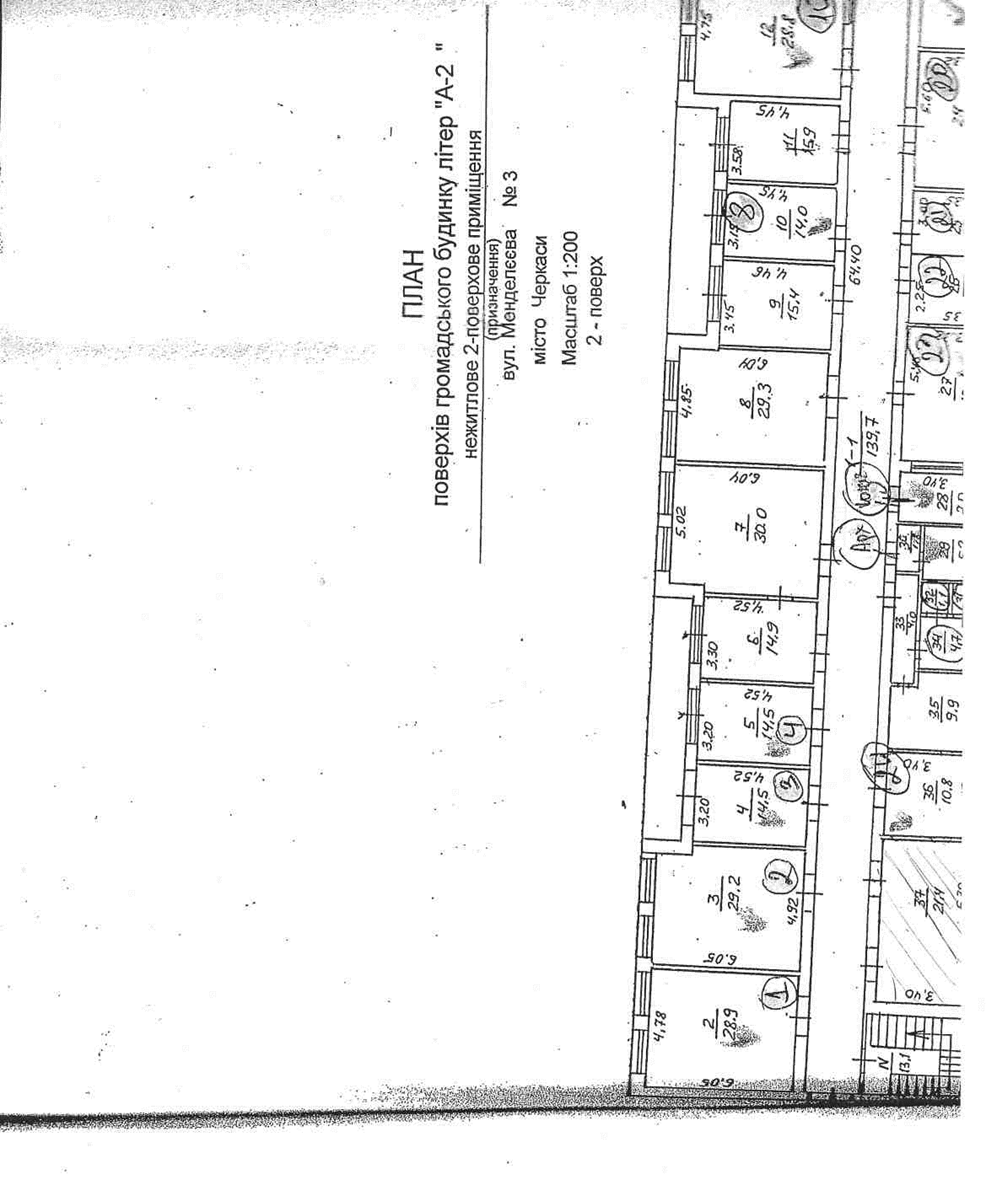 Назва об’єктаЧастина нежитлового приміщення 2-го поверху, 2-ох поверхового старого корпусу, площею 21,56 м2,Орендодавець (назва, код ЄДРПОУ, місце знаходження, контактна особа, контактний тел та електронна пошта)Комунальне некомерційне підприємство «Черкаська обласна лікарня Черкаської обласної ради», 18009, м. Черкаси, вул. Менделєєва, 3; код ЄДРПОУ 02005585; Коваленко Ніна;  ninakovalenko68n@ukr.net;+380472334446Балансоутримувач (назва, код ЄДРПОУ, місце знаходження, контактна особа, контактний тел та електронна пошта)Комунальне некомерційне підприємство «Черкаська обласнал ікарня Черкаської обласної ради», 18009, м. Черкаси, вул. Менделєєва, 3; код ЄДРПОУ 02005585; Коваленко Ніна;  ninakovalenko68n@ukr.net;+380472334446Контактнідані (номер телефону і адреса електронної пошти) працівника балансоутримувача/орендодавця, відповідального за ознайомлення заінтересовани хосіб з об’єктом оренди, із зазначенням адреси, на яку протягом робочого часу такі особи можуть звертатися із заявами про ознайомлення з об’єктом, час і місце проведення огляду об’єкта Відповідальна особа балансоутримувача/орендодавця за ознайомлення з об'єктом оренди:  Коваленко Ніна Григорівнаninakovalenko68n@ukr.net+380472334446Дата, час протягом якого можна ознайомитися та спосіб: ознайомлення з об’єктом оренди можливе в період до завершення прийому пропозицій, попередньо з вернувшись до контактної особи за телефоном чи безпосередньо. Ознайомлення можливе в день звернення чи в інший день протягом робочого часу з 08.00-17.00 в робочі дні.Інформація про об’єкт орендиІнформація про об’єкт орендиТип Переліку, до якого включено об’єкт орендиОб’єкт оренди включений до переліку першого типу Розпорядження Черкаської обласної ради  від 14.04.21р. № 92-рЗалишкова балансова вартість та первісна балансова вартість об’єктаПервісна балансова вартість  -  127 710грнЗалишкова балансова вартість- 109 851грнТип об’єкта Нерухоме майноСтрок оренди / графік використання об’єкта 5 років, 24/7Інформація про наявність рішень про проведення інвестиційного конкурсу або про включення об’єкта до переліку майна, що підлягає приватизаціїОб’єкт не включено до переліку на проведення інвестиційного конкурсу, переліку що підлягає приватизації Інформація про отримання балансоутримувачем погодження органу управління балансоутримувача у випадках, коли отримання такого погодження було необхіднимвідповідно до законодавства, статуту або положення балансоутримувачаНе потребуєЧи передбачається можливість передачі об’єкта в суборенду та інформація про порядок повідомлення орендодавця про укладення договору суборенди згідно ч. 3 ст. 13 Закону України “Про оренду державного та комунального майна”Майно передається в орену без права передачі в суборендуФотографічні матеріали (наявні / відсутні)ДодаєтьсяЗагальна площа об’єкта21,56 м2Корисна площа об’єкта 21,56 м2Інформація про арешти майна / заставиМайно не перебуває під арештом чи у заставіХарактеристика об’єкта оренди (будівлі в цілому або частини будівлі із зазначенням місця розташування об’єкта в будівлі (надземний, цокольний, підвальний, технічний або мансардний поверх , номер поверху абоповерхів)Окрема кімната нежитлової будівлі 2-го поверху, 2-ох поверхового старого корпусу, площею 21,56 м2, Технічний стан об’єктаінформація про потужність електромережі і забезпечення об’єкта комунікаціямиОб’єкт знаходиться в задовільному технічному стані, потребує косметичного ремонту  з комунікацій наявні електропостачання (потужність 220,ступінь потужності понад 50кВт), теплопостачання, водапостачання.Поверховий план об’єкта або план поверхаДодаєтьсяІнформація про те, що об’єктом оренди є пам’яткакультурної спадщини та інформація про отримання погодження органу охорони культурної спадщини на передачу об’єкта в орендуОб’єкт оренди не є пам’яткою культурної спадщиниІнформація про стан реєстрації права власності держави (територіально їгромади) на об’єкт оренди відповідно до Закону України “Про державну реєстрацію речових прав на нерухоме майно та їх обтяжень”якщо пропонований строк оренди становить більше п’яти роківНе зазначаєтьсяІнформація про цільове призначення об’єкта орендиЗаклади охорони здоров’я, клініки, лікарні, приватна медична практика. Аптеки.Інформація про наявністьо кремих особових рахунків на об’єкт оренди, відкритих постачальниками комунальних послуг, або інформація про порядок участі орендаря у компенсації балансоутримувачу витрат на оплату комунальних послуг – якщо об’єкт оренди не має окремих особових рахунків, відкритих для нього відповідними постачальниками комунальних послугОб’єкт оренди не має окремих особових рахунків, відкритих для нього відповідним постачальником комунальних послуг. Орендар зобов’язаний відшкодовувати витрати орендодавця на утримання орендованого майна (комунальні послуги, земельний податок).Умови та порядок відшкодування визначені у проекті договору.		Інформація про аукціон 		Інформація про аукціон Вид аукціонуАукціон на передачу майна в орендуМісце проведення аукціону Електронний аукціон відбувається в електронній торговій системі Прозорро. Продажі через авторизовані електронні майданчики. Орендодавець для проведення та організації аукціону використовує електронний майданчик Е-Тендер. Час проведенняаукціонуДата та час аукціону визначені умовами оголошення на електронному майданчику. Кінцевий строк для подання пропозиційКінцевий строк подання заяви на участь в електронному аукціоні встановлюється електронною торговою системою для кожного електронного аукціону окремо в проміжок часу з 19:30 до 20:30 дня, що передує дню проведення електронногоа укціону.Стартова орендна плата для першого аукціону 1099,00 грн.Період прийому пропозицій для першого аукціону20к.д. Стартова орендна плата для повторного аукціону зі зниженням стартової орендної плати на 50 відсотків549,50 грн.Період прийому пропозицій для повторного аукціону із зниженням стартової орендної плати на 50 відсотків20к.д. Стартова орендна плата для аукціону за методом покрокового зниження стартової орендної плати та подальшого подання цінових пропозицій549,50 грн.Період прийому пропозицій для аукціону за методом покрокового зниження стартової орендної плати та подальшого подання цінових пропозицій20к.д. Кількість кроків аукціону за методом покрокового зниження стартової орендної плати та подальшого подання цінових пропозицій 5 кроківІнформація про нарахування / врахування ПДВ в стартовій орендній платі (враховано / нараховується до орендної плати за результатами аукціону)В стартовій орендній платі ПДВ не враховано.Розмір кроку аукціону1% від стартової орендної  плати Розмір гарантійного внеску2447,06 грн.Розмір гарантійного внеску для орендаря (у разі проведення аукціону на продовження договору оренди)2447,06 грн.Розмір реєстраційного внеску 0,1 відмінімальної заробітної платиРеквізити для перерахування реєстраційних внесків учасників
Найменування установи (банку, казначейства), її місце знаходження та номери рахунків у національній та іноземній валютіЧеркаська область, м.Черкаси; Отримувач: ГУК у Черк.обл./Черк.обл./21082400;Код ЄДРПОУ: 37930566;Банк отрм.: Казначейство України (ел.адм.подат);IBAN:UA718999980314070593000023001;Код класиф.доходів бюджету: 21082400;Найменування коду класифікації доходів бюджету: Кошти гарантійного та реєстраційного внесків, що визначені Законом України «Про оренду державного та комунального Майна»Реквізити для перерахування гарантійних внесків учасників (у разі їх дискваліфікації)Найменування установи (банку, казначейства), її місце знаходження та номери рахунків у національній та іноземній валютіЧеркаська область, м.Черкаси; Отримувач:ГУК у Черк.обл./Черк.обл./21082400;Код ЄДРПОУ: 37930566;Банк отрм.:Казначейство України(ел.адм.подат);IBAN: UA718999980314070593000023001;Код класиф.доходів бюджету: 21082400;Найменування коду класифікаціїдоходів бюджету: Кошти гарантійного та реєстраційного внесків, що визначені Законом України «Про оренду державного та комунального Майна»Розмір авансового внескуВ день укладення цього договору або до дати укладення Орендар сплачує авансовий внесок з орендної плати у розмірі орендної плати за три місяці, який вноситься в рахунок орендної плати за останні місяці оренди. Сума забезпечувального депозитуВнесення забезпечувального депозиту не передбачається умовами оренди/аукціонуДодаткові умови орендиДодаткові умови орендиПерелік додаткових умов оренди, з переліку, що визначенийабз. 4 п. 55 Порядку передачі в оренду державного та комунального майна1. Майно може бути використане потенційним орендарем виключно за цільовим призначення об’єкта оренди - для розміщення аптеки.Орендар повинен забезпечити замовлення та продаж/відпуск лікарських засобів, що вироблені в умовах аптеки, включаючи стерильні лікарські засоби в асептичних умовах.2. Орендар (учасник аукціону) у складі пропозиції повинен надати:1) скановану копію ліцензії (витяг з ліцензії/тощо), що дає право на зайняття господарською діяльністю з торгівлі лікарськими засобами згідно законодавства:2) скановану копію ліцензії на провадження господарської діяльності з виробництва (виготовлення) лікарських засобів в умовах аптеки, оптової, роздрібної торгівлі лікарськими засобами.2. Орендодавець має право припинити договір в односторонньому порядку та вимагати повернення переданого майна:1) якщо орендар:- не здійснює торгівлю  - продаж/відпуск лікарських засобів, що вироблені в умовах аптеки протягом одного місяця поспіль, включаючи стерильні лікарські засоби, що вироблені в асептичних умовах/ втратив право (припинено ліцензію) займатися цим видом господарської діяльності.Дата та номер рішення про затвердження додаткових умов оренди Наказ КНП «ЧОЛ Черкаської  обласної  ради» від ____.______ .2021 № _____Додаткова  інформаціяДодаткова  інформаціяНаявність згоди на здійснення поточного та/або капітального ремонту орендованого майна під час встановлення додаткової умови оренди що довиконання конкретних видів ремонтних робіт (поточного та/або капітального ремонту), реконструкції абореставрації об’єкта оренди із зазначенням суми і строкуОтримання згоди на здійснення поточного або капітального ремонту  відбувається у кожному випадку окремо, та надається відповідно до умов договору (детальніше зазначено в  проекті договору).Інформація про необхідність відповідності орендаря вимогам статті 4 Закону та можливість орендаря укладати договір суборенди лише з особами, які відповідають вимогам статті 4 ЗаконуПотенційний орендар повинен відповідати вимогам до особи орендаря, визначеним статтею 4 Закону України "Про оренду державного та комунального майна".Потенційний орендар для участі в аукціоні надає підтверджуючі документи, що передбачені ч. 3 ст. 13 Закону України "Про оренду державного та комунального майна".Майно не може бути передане в суброндуКопія охоронного договору, - якщо об’єктом оренди є пам’ятка, а якщо об’єктом оренди є занедбана пам’ятка, - також копія згоди (дозволу) на здійснення ремонту, реставрації, яка дає право на зарахування витрат орендаря в рахунок орендної платиОб’єкт оренди не є пам’яткою культурної спадщиниІнша додаткова інформація, визначена орендодавцемНа дату оголошення аукціону об’єкт оренди перебуває у володінні Орендодавця